How to Set Up and Document Narcan in Infinite Campus Health Office VisitsHow to Set Up in Infinite Campus: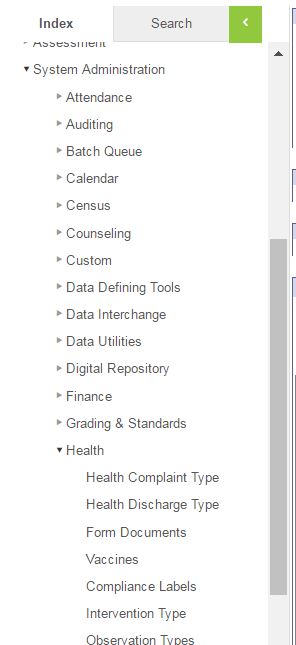 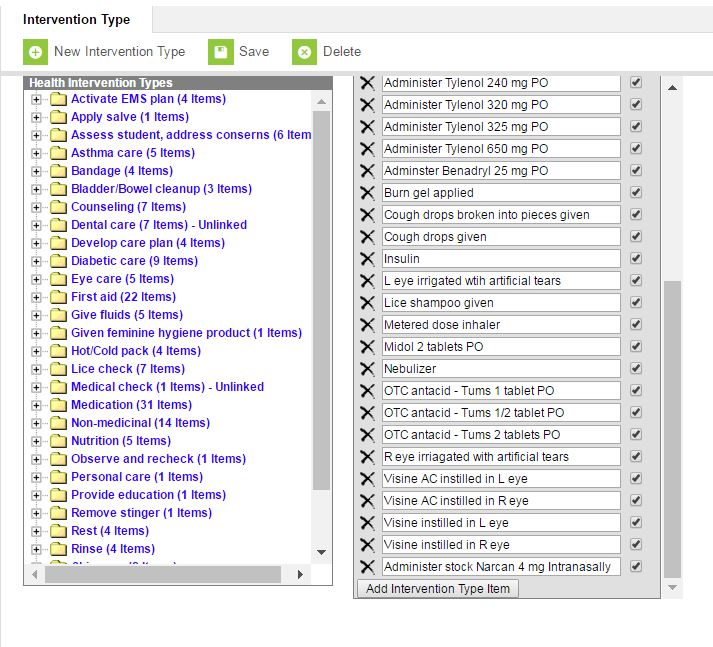 Example of How to Correctly Document Narcan Administration in Infinite Campus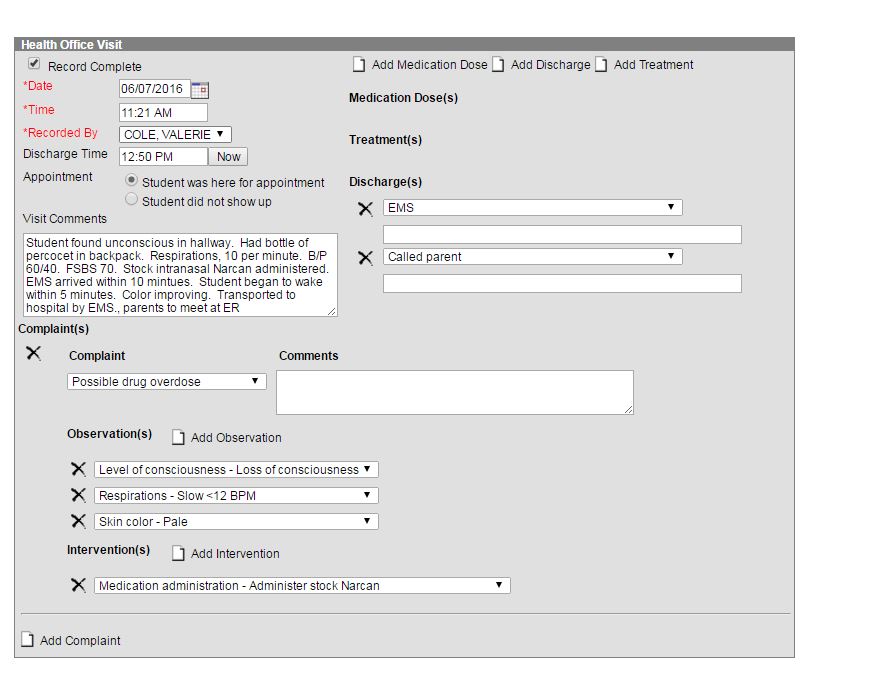 KDE ContactFor questions or assistance with entering or setting up Narcan in health office visits, contact Angie McDonald via email at angela.mcdonald@education.ky.gov or via 502-564-5279, ext. 4430.